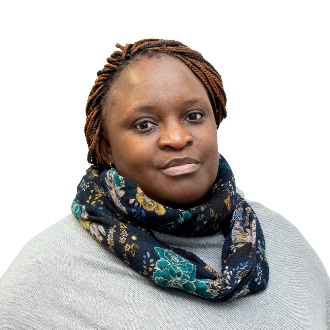 Emma NkonokiExpert, Innovation and DevelopmentFinnish Development NGOs Platform (FINGO)Helsinki, Finland
Emma.nkonoki@fingo.fiLinkedin: Emma Nkonoki; Skype:emmankonokiEmma (originally from Tanzania) works as an expert in innovation and development at the Finnish Development NGOs Platform in Helsinki, Finland. Her work focuses on promoting the use of technological solutions among NGOs and supporting Finnish organizations including their local East African partners in networking, partnerships, and collaborations with other players of East African innovation ecosystems. She has worked in partnership with many startups 
and innovation hubs for 13 years.She is currently a PhD Computer Science candidate University of Turku (Department of Future Technologies), Finland. Her research is in the area of Innovation for Development. This focusses on fostering inclusive innovation ecosystems, with an emphasis on grassroots innovations. The Topic of her research is:“Fostering Inclusive Innovation by promoting the use of ICT in Grassroots Entrepreneurship”The study also explores other supporting organizations like NGOs and Higher Education Institutions and their role in promoting and supporting grassroots innovation and entrepreneurship.She will give a talk on the following:Innovating and scaling of startups in emerging technology districts in East Africa The role of ICT in grassroots innovation and entrepreneurship 
For Further Details:https://www.utu.fi/en/people/emma-nkonokihttps://fingo.fi/en/fingo-powerbank/contact-fingo-powerbank/